DescriptionA systematic distribution is money sent from an investment account to a bank account or via check automatically at regular intervals. We use the following steps to enter the instructions in a Pershing account.AssumptionsN/AProcedureComplete an IRA-ESA Distribution Request for client e-signature or physical signatureIf the client does not have a bank account on file, complete an ACH Authorization for client e-signature or physical signatureGo to the correct account in NetXClick on the Profile tab and click on Periodic Instructions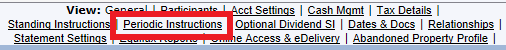 Click the Create New Periodic Asset Movement Instruction button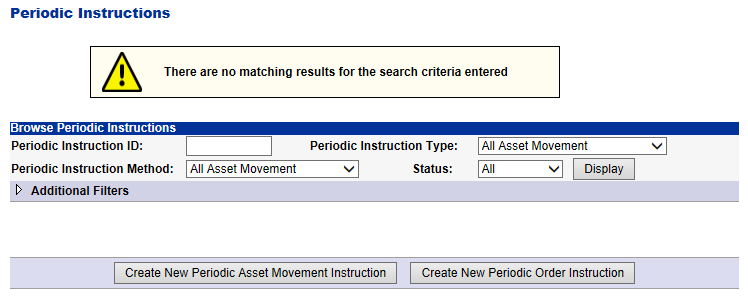 Confirm the account number is correct and click ContinueOn the following screen, set up the systematic distribution instructions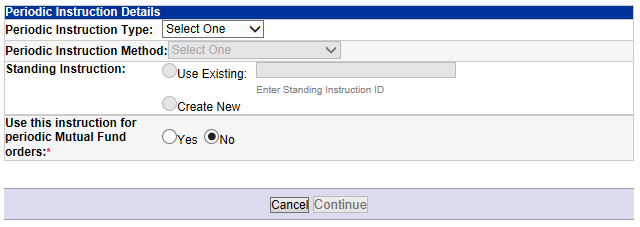 Periodic Instructions Deposit (ACH) – do not use for distributionsPay Income – use this to set up dividend sweeps from the accountPay Principal – use this to set up systematic distributions from the accountPeriodic Instruction MethodFed Fund – do not use for systematic distributionsJournal Between Accounts – do not use for systematic distributions3rd Party Check – do not use for systematic distributionsACH – use this option to sent money to bank account1st Party Check – use this option to send money via physical check to address of recordStanding InstructionIf you use ACH as your Periodic Instruction Method and an bank account is already on file, click the Use Existing button and select the account from the dropdown menuIf you are adding a new bank account, select Create NewUse this instruction for periodic Mutual Fund Orders – defaults to No. Keep this as No.Click ContinueIf you need to add bank account information and distribution instructions, you will complete the following Pay Principal Details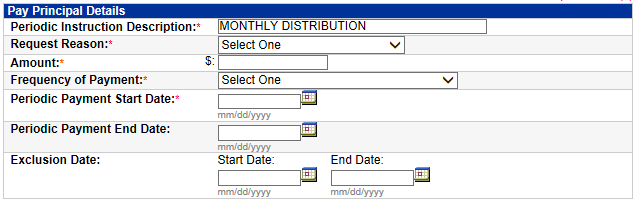 Periodic Instruction Distribution: Enter Monthly Distribution as the titleRequest Reason: select appropriate reason (most often, it’s Normal)Amount: enter the distribution amountFrequency: select the appropriate frequencyPeriodic Payment Start Date: select the first date the distribution should be sent to the clientPeriodic Payment End Date: can be left blank unless you have a specific date to stop paymentsExclusion Date: can be left blank unless there is a certain period of time the client does not wish to receive distributionsAmount & Tax Withholding Information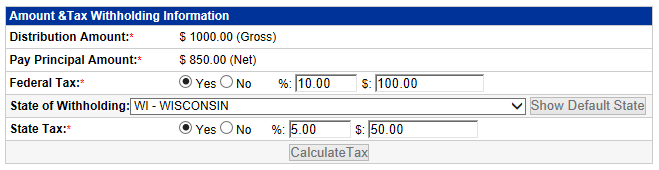 Distribution Amount: enter the gross distribution amountPay Principal Amount: will auto calculate the net payment after adding tax instructionsFederal Tax: if the client would like to withhold Federal Tax, click the Yes button and enter in the percentage of tax withholdingState of Withholding: will populate the default state for the clientState Tax: if the client would like to withhold State Tax, click the Yes button and enter in the percentage of tax withholdingOnce you have entered in tax withholding information, click Calculate TaxACH Instruction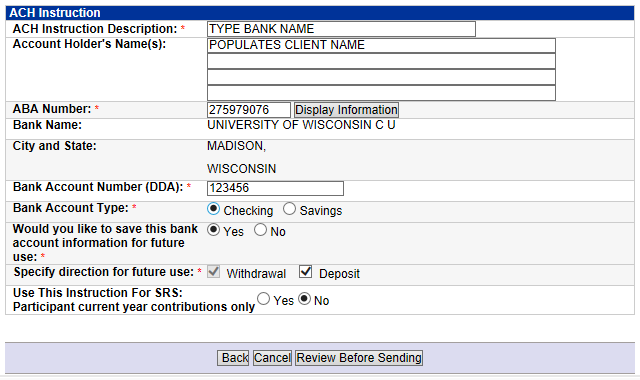 ACH Instruction Description: Enter the bank nameAccount Holder’s Name: client name will populate automaticallyABA Number: Enter the routing number and click Display InformationBank Account Number (DDA): Enter the bank account NumberBank Account Type: Select Checking or SavingsThe remainder of the information prepopulates and can be left as isOnce all information is entered, click Review Before SendingIf all information is correct, click Send Periodic Instruction RequestIf you need to correct any information, click « Back to TransactionThe Systematic Distribution will appear under Periodic Instructions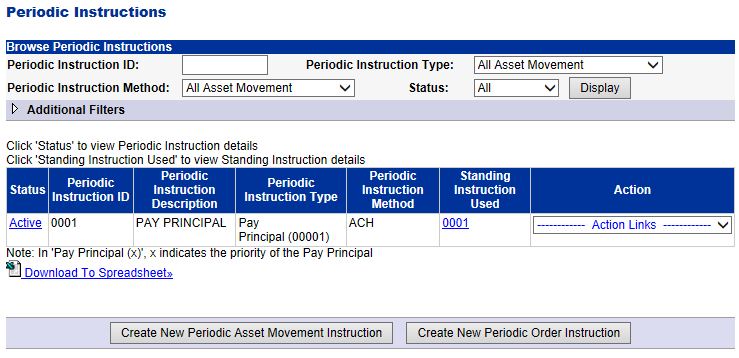 Remember to set up systematic sells in NetX for brokerage accounts, protect cash equivalent to three months of distributions in WMP for AMP accounts, or set up a systematic Raise Cash instructions in WMP for Genesis Model PortfolioCreate a reminder in Redtail to confirm the first distribution has occurredReferencesUse this section to link to any other documents referenced in the procedureRevision HistoryProcedure Name: Systematic Distribution (Qualified Account)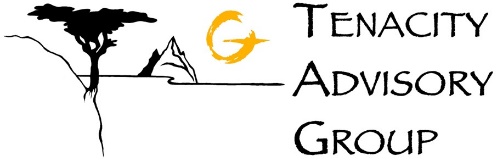 Department:Investment TeamEffective Date:11/14/2022Author: Katie WeinschenkRevision DateRevised ByRevision Notes11/14/2022Katie WeinschenkProcedure Created